كلية التربية الرياضية بناتمكتب العميد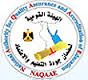 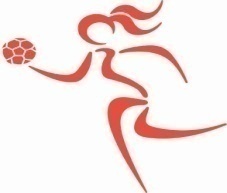  أمانة مجلس الكلية                                                                                       كلية التربية الرياضية للبناتجدول أعمالمجلس الكلية الجلسة رقم ( 198 )المنعقدة يوم الأ حد الموافق  15  /  7  / 2018 م** أولاً : المصادقات :ــ.**  محضر الجلسة السابقة رقم  (  197 )  بتاريخ   11 / 6 /  2018 م ** القـــــــــرار :ــــ   ...................................................................................................**   ثانياً :ـــ  موضوعات الجلسة الحالية :ـ**  الموضوع ( 1 ) :                    المذكرة المعروضة من قسم الدراسات العليا والبحوث بالكلية والمتضمنة موافقة مجلس قسم العلوم الصحية بالكلية بتاريخ 11 / 7 / 2018م وموافقة لجنة الدراسات العليا والبحوث بتاريخ 15 / 7 / 2018 م على تسجيل الدارسة / سارة أحمد مصطفى محمد الفقى ـ  لنيل درجة الماجستير في التربية الرياضية  فــى موضوع (( السمنة وبعض المتغيرات وعلاقتها بالآم أسفل الظهر للسيدات من سن من 35ـ 45 سنة  للممارسات والغير ممارسات للنشاط الرياضي)) وتتكون لجنة الإشراف من الأساتذة :ــ** القـــــــــرار :ــــ                                      الموافقـــــــــــــــــــــــــة ــــــــــــــــــــــــــــــــــــــــــــــــــــــــــــــــــــــــــــــــــــــــــــــــــــــــــــــــــــــــــــــــــــــــــــــــــــــــــــــــــــــــــــــــــــــــــــــــــــــــــــــــــــــــــــــــــــــــــــــــــــــــــــــــــــــــــــــــــــــــــــــــــــــــــــــــــــ** جدول أعمال مجلس الكلية الجلسة 198 بتاريخ 15 / 7 / 2018 م**  الموضوع ( 2 ) :                    المذكرة المعروضة من قسم الدراسات العليا والبحوث بالكلية والمتضمنة موافقة مجلس قسم مسابقات الميدان والمضمار بالكلية بتاريخ 5 / 7 / 2018م وموافقة لجنة الدراسات العليا والبحوث بتاريخ  15 / 7 / 2018 م على تسجيل الدارسة / روضة كمال حامدأمانـ   لنيل درجة الماجستير فى التربية الرياضية  فــى موضوع (( برنامج مقترح باستخدام الإيقاع السمعي والرؤية البصرية لتحسين عملية التسليم والتسلم  لسباق 4x100م تتابع )) وتتكون لجنة الإشراف من الأساتذة :ــ      ** القـــــــــرار :ــــ الموافقــــــــــــــــــــــــــــــــة .**  الموضوع ( 3 ) :                    المذكرة المعروضة من قسم الدراسات العليا والبحوث بالكلية والمتضمنة موافقة مجلس قسم الرياضات المائية والمنازلات بالكلية بتاريخ 5 / 7 / 2018م وموافقة لجنة الدراسات العليا والبحوث بتاريخ   15 / 7 / 2018 م على تسجيل الدارسة / زينب سمير على محمد ـ   لنيل درجة الماجستير فى التربية الرياضية  فــى موضوع (( الأمن النفسي وعلاقته بالدافعية لتعلم رياضة التايكوندو لطالبات كلية التربية الرياضية )) وتتكون لجنة الإشراف من الأساتذة :ــ** القـــــــــرار :ــــ                                           الموافقـــــــــــــــــــــــة ــــــــــــــــــــــــــــــــــــــــــــــــــــــــــــــــــــــــــــــــــــــــــــــــــــــــــــــــــــــــــــــــــــــــــــــــــــــــــــــــــــــــــــــــــــــــــــــــــــــــــــــــــــــــــــــــــــــــــــــــــــــــــــــــــــــــــــــــــــــــــــــــــــــــــــــــــ** جدول أعمال مجلس الكلية الجلسة 198 بتاريخ 15 / 7 / 2018 م**  الموضوع ( 4 ) :                    المذكرة المعروضة من قسم الدراسات العليا والبحوث بالكلية والمتضمنة موافقة مجلس قسم الترويح والتنظيم والإدارة  بالكلية بتاريخ 11 / 7 / 2018م وموافقة لجنة الدراسات العليا والبحوث بتاريخ   15 / 7 / 2018 م على تسجيل الدارسة / سلوى رضا محمد عناني لنيل ـ  درجة الماجستير فى التربية الرياضية  فــى موضوع (( دراسة المشكلات الإدارية والفنية للتربية الرياضية بقطاع التعليم الأزهري )) وتتكون لجنة الإشراف من الأساتذة :ــ** القـــــــــرار :ــــ .الموافقــــــــــــــــــــــــــــــة .**  الموضوع ( 5 ) :                  المذكرة المعروضة من قسم الدراسات العليا والبحوث بالكلية والمتضمنة موافقة مجلس قسم الترويح والتنظيم والإدارة  بالكلية بتاريخ 11 / 7 / 2018م وموافقة لجنة الدراسات العليا والبحوث بتاريخ  15  / 7 / 2018 م على تسجيل الدارسة / ولاء محمود سعد عبد الكريم ـ   لنيل درجة الماجستير فى التربية الرياضية  فــى موضوع (( فاعلية برنامج ترويحي رياضي لتحسين بعض مهارات لعبة الهوكى للناشئين ( تحت سن 18 سنة )) وتتكون لجنة الأشراف من الأساتذة :** القـــــــــرار :ــــ الموافقـــــــــــــــــــــــــــة **  الموضوع ( 6 ) :                   المذكرة المعروضة من قسم الدراسات العليا والبحوث بالكلية والمتضمنة موافقة مجلس قسم التمرينات والجمباز والتعبير الحركي بالكلية بتاريخ     / 7 / 2018م وموافقة لجنة الدراسات العليا والبحوث بتاريخ   15 / 7 / 2018 م على تسجيل الدارسة / مروة جودة أحمد محمد عليوة ـ   لنيل درجة الماجستير فى التربية الرياضية  فــى موضوع (( تأثير تدريبات الجليدنج(Gliding ) على بعض المتغيرات البدنية وتحسين مستوى ألداء المهارى على عارضة التوازن )) وتتكون لجنة الأشراف من الأساتذة :** القـــــــــرار :ــــ الموافقــــــــــــــــــــــــــــــة **  الموضوع ( 7 ) :              المذكرة المعروضة من قسم الدراسات العليا والبحوث بالكلية والمتضمنة موافقة مجلس قسم الرياضات المائية والمنازلات بالكلية بتاريخ 5 / 7 / 2018م وموافقة لجنة الدراسات العليا والبحوث بتاريخ   15 / 7 / 2018 م على تسجيل الدارسة / فاطمة على على أحمد سالم ـ  لنيل درجة الماجستير فى التربية الرياضية  فــى موضوع (( تأثير استخدام إستراتيجية دالتون على بعض نواتج التعلم فى رياضة المبارزة )) وتتكون لجنة الإشراف من الأساتذة :ــ** القـــــــــرار :ــــ الموافقــــــــــــــــــــــــــــــــــــــــة .**  الموضوع ( 8) :              المذكرة المعروضة من قسم الدراسات العليا والبحوث بالكلية والمتضمنة موافقة مجلس قسم المناهج وطرق التدريس والتدريب بالكلية بتاريخ 8 / 7 / 2018م وموافقة لجنة الدراسات العليا والبحوث بتاريخ  15  / 7 / 2018 م على تسجيل الدارسة / هدير مجدي حسين محمود عامر ـ   لنيل درجة دكتوراه الفلسفة فى التربية الرياضية  فــى موضوع (( تأثير وحدات تعليمية للمحتوى المنهجي فى التربية الرياضية على الحالة البدنية والسلوك التكيفى لأطفال التربية الفكرية  )) وتتكون لجنة الإشراف من الأساتذة :ــ** القـــــــــرار :ــــ المواقــــــــــــــــــــــــــــة **  الموضوع ( 9) :              المذكرة المعروضة من قسم الدراسات العليا والبحوث بالكلية والمتضمنة موافقة مجلس قسم الترويح والتنظيم والإدارة  بالكلية بتاريخ 11/ 7 / 2018م وموافقة لجنة الدراسات العليا والبحوث بتاريخ   15 / 7 / 2018 م على تسجيل الدارسة / سارة عاطف عبد العال الصافورى ـ   لنيل درجة دكتوراه الفلسفة فى التربية الرياضية  فــى موضوع (( قياس كفاءة نظم دعم القرارات على أدارة الأزمات بالتطبيق على وزارة الشباب والرياضة بجمهورية مصر العربية  )) وتتكون لجنة الإشراف من الأساتذة :ــ** القـــــــــرار :ــــ الموافقــــــــــــــــــــــــــــة **  الموضوع ( 10) :              المذكرة المعروضة من قسم الدراسات العليا والبحوث بالكلية والمتضمنة موافقة مجلس قسم الترويح والتنظيم والإدارة  بالكلية بتاريخ 11/ 7 / 2018م وموافقة لجنة الدراسات العليا والبحوث بتاريخ   15 / 7 / 2018 م على تسجيل الدارسة / سمر سمير حسن عبد المنصف ـ   لنيل درجة دكتوراه الفلسفة فى التربية الرياضية  فــى موضوع (( التنمية المستدامة كرؤية لإدارة الأنشطة الرياضية والترويحية ببعض الجامعات المصرية  )) وتتكون لجنة الإشراف من الأساتذة :ــ** القـــــــــرار :ــــ الموافقـــــــــــــــــــــــــــــــــة **  الموضوع ( 11) :              المذكرة المعروضة من قسم الدراسات العليا والبحوث بالكلية والمتضمنة موافقة مجلس قسم الألعــــــــــــــاب  بالكلية بتاريخ 8/ 7 / 2018م وموافقة لجنة الدراسات العليا والبحوث بتاريخ   15 / 7 / 2018 م على تسجيل الدارسة / منار محمود عبد السلام شعبان ـ   لنيل درجة دكتوراه الفلسفة فى التربية الرياضية  فــى موضوع (( تأثير البرمجة اللغوية العصبية على مهارتي الضرب الساحق والدفاع عن الملعب وبعض المهارات العقلية فى الكرة الطائرة  )) وتتكون لجنة الإشراف من الأساتذة :ــ** القـــــــــرار :ــــ الموافقـــــــــــــــــــــــــــة **  الموضوع ( 12) :              المذكرة المعروضة من قسم الدراسات العليا والبحوث بالكلية والمتضمنة موافقة مجلس قسم المناهج وطرق التدريس والتدريب بالكلية بتاريخ 8 / 7 / 2018م وموافقة لجنة الدراسات العليا والبحوث بتاريخ  15  / 7 / 2018 م على تسجيل الدارسة / أسراء أسامة محمد خليل أحمد  ـ   لنيل درجة دكتوراه الفلسفة فى التربية الرياضية  فــى موضوع (( تأثير برنامج تدريبي لتطوير المبادئ الخططية على مستوى أداء لاعبي كرة القدم الصم البكم خلال الموسم التدريبي  )) وتتكون لجنة الإشراف من الأساتذة :ــ** القـــــــــرار :ــــ                                              الموافقــــــــــــــــــــة ــــــــــــــــــــــــــــــــــــــــــــــــــــــــــــــــــــــــــــــــــــــــــــــــــــــــــــــــــــــــــــــــــــــــــــــــــــــــــــــــــــــــــــــــــــــــــــــــــــــــــــــــــــــــــــــــــــــــــــــــــــــــــــــــــــــــــــــــــــــــــــــــــــــــــــــــــ** جدول أعمال مجلس الكلية الجلسة 198 بتاريخ 15 / 7 / 2018 م**  الموضوع ( 13 ) :                    المذكرة المعروضة من قسم الدراسات العليا والبحوث بالكلية والمتضمنة موافقة مجلس قسم الرياضات المائية والمنازلات بالكلية بتاريخ 5 / 7 / 2018م وموافقة لجنة الدراسات العليا والبحوث بتاريخ  15  / 7 / 2018 م على تسجيل الدارسة / أيمان أحمد عبده مكاوى ـ   لنيل درجة دكتوراه الفلسفة فى التربية الرياضية  فــى موضوع ((تأثير استخدام النموذج التوليدي على تعلم بعض مهارات كرة الماء )) وتتكون لجنة الإشراف من الأساتذة :ــ** القـــــــــرار :ــــ                                الموافقـــــــــــــــــــــة **  الموضوع ( 14 ) :                    المذكرة المعروضة من قسم الدراسات العليا والبحوث بالكلية والمتضمنة موافقة مجلس قسم الرياضات المائية والمنازلات بالكلية بتاريخ 5 / 7 / 2018م وموافقة لجنة الدراسات العليا والبحوث بتاريخ   15 / 7 / 2018 م على تسجيل الدارسة / رويدا سعيد عبد اللطيف مأمون  ـ   لنيل درجة دكتوراه الفلسفة فى التربية الرياضية  فــى موضوع ((تأثير أسلوب النمذجة والعرض المرئي باستخدام الأجهزة النقالة لتحسين مستوى أداء سباحة الزحف على البطن  )) وتتكون لجنة الإشراف من الأساتذة :ــ** القـــــــــرار :ــــ                          الموافقـــــــــــــــــــــــة **  الموضوع ( 15 ) :                   المذكرة المعروضة من قسم الدراسات العليا والبحوث بالكلية والمتضمنة موافقة مجلس قسم التمرينات والجمباز والتعبير الحركي بالكلية بتاريخ   5  / 7 / 2018م وموافقة لجنة الدراسات العليا والبحوث بتاريخ   15 / 7 / 2018 م على مناقشة الدارسة / نسمة أحمد أمين ـ   لنيل درجة دكتوراه الفلسفة فى التربية الرياضية  فــى موضوع (( تأثير تدريبات الساكيو ( S .A.Q) على بعض المتغيرات البدنية وتحسين مستوى ألأداء المهارى على حصان القفز )) وتتكون لجنة المناقشة والحكم من الأساتذة :** القـــــــــرار :ــــ                                  الموافقــــــــــــــــــــــة **  الموضوع ( 16) :              المذكرة المعروضة من قسم الدراسات العليا والبحوث بالكلية والمتضمنة موافقة مجلس قسم المناهج وطرق التدريس والتدريب بالكلية بتاريخ 8 / 7 / 2018م وموافقة لجنة الدراسات العليا والبحوث بتاريخ   15 / 7 / 2018 م على تسجيل الدارسة / رضوى أحمد محمد العقاد  ـ   لنيل درجة دكتوراه الفلسفة فى التربية الرياضية  فــى موضوع ((فاعلية التدريس الفعال على التحصيل المعرفي وتعلم مهارة الوثب الطويل بدرس التربية الرياضية للصم البكم  )) وتتكون لجنة الإشراف من الأساتذة :ــ** القـــــــــرار :ــــ                 الموافقـــــــــــــــــــــــــــة ــــــــــــــــــــــــــــــــــــــــــــــــــــــــــــــــــــــــــــــــــــــــــــــــــــــــــــــــــــــــــــــــــــــــــــــــــــــــــــــــــــــــــــــــــــــــــــــــــــــــــــــــــــــــــــــــــــــــــــــــــــــــــــــــــــــــــــــــــــــــــــــــــــــــــــــــــ** جدول أعمال مجلس الكلية الجلسة 198 بتاريخ 15 / 7 / 2018 م**  الموضوع ( 17 ) :                    المذكرة المعروضة من قسم الدراسات العليا والبحوث بالكلية والمتضمنة موافقة مجلس قسم العلوم التربوية والاجتماعية بالكلية بتاريخ 9/ 7 / 2018م وموافقة لجنة الدراسات العليا والبحوث بتاريخ  15  / 7 / 2018 م على تسجيل الدارسة / أماني محمد محمود محمود أحمد سمري  ـ   لنيل درجة دكتوراه الفلسفة فى التربية الرياضية  فــى موضوع ((فاعلية بعض المهارات العقلية على التدفق النفسي ومستوى الأداء المهارى لناشئ هوكي الميدان  )) وتتكون لجنة الإشراف من الأساتذة :ــ** القـــــــــرار :ــــ                                       الموافقـــــــــــــــــــــــــة .**  الموضوع ( 18 ) :            المذكرة المعروضة من قسم الدراسات العليا والبحوث بالكلية والمتضمنة موافقة مجلس قسم التمرينات والجمباز والتعبير الحركى  بالكلية بتاريخ 5/ 7 / 2018م وموافقة لجنة الدراسات العليا والبحوث بتاريخ    / 7 / 2018 م على مناقشة الدارسة / ماجدة على حسن على ـ  لنيل درجة دكتوراه الفلسفة فى التربية الرياضية  ـ فى موضوع((تأثير برنامج للألعاب التنافسية والغنائية على تنمية بعض القيم الثقافية والتفاعل الأجتماعى والمهارات الحركية الأساسية لدى طفل ماقبل المدرس   )) وتتكون لجنة المناقشة والحكم من الأساتذة :ــ** القـــــــــرار :ــــ                                        الموافقــــــــــــــــــــــــة    **  الموضوع ( 19 ) : ــــ          المذكرة المعروضة من قسم الدراسات العليا والبحوث بالكلية والمتضمنة موافقة مجلس قسم المناهج وطرق التدريس والتدريب بالكلية بتاريخ 8 / 7 / 2018م وموافقة لجنة الدراسات العليا والبحوث بتاريخ  15  / 7 / 2018على إلغاء تسجيل الدارسة / جهاد عصمت محمد ـ المسجلة لدرجة الماجستير في التربية الرياضية 0 وذلك بناء على التقرير المقدم من السادة المشرفين على البحث بالآتي :ـ  بأن الباحثة لم تتقدم في أي فصل في الرسالة منذ أن تم التسجيل الرسالة حتى 14/5/2018م0 ** القـــــــــرار :ــــ                                    الموافقــــــــــــــــــــــــة **  الموضوع (   20   ) :                     المذكرة المعروضة من قسم الألعاب بالكلية والمتضمنة موافقة مجلس القسم بتاريخ 8 / 7 / 2018م على الطلب المقدم من السيدة الأستاذ المساعد / عبير أحمد بدير  بذات القسم والتي تلتمس فيه الموافقة على تجديد الأجازة الممنوحة لها بدون مرتب لمدة عام لمرافقة الزوج الذى يعمل بدولة الكويت. ** القـــــــــرار :ــــ                                            الموافقــــــــــــــــــــــــــة ــــــــــــــــــــــــــــــــــــــــــــــــــــــــــــــــــــــــــــــــــــــــــــــــــــــــــــــــــــــــــــــــــــــــــــــــــــــــــــــــــــــــــــــــــــــــــــــــــــــــــــــــــــــــــــــــــــــــــــــــــــــــــــــــــــــــــــــــــــــــــــــــــــــــــــــــــــ** جدول أعمال مجلس الكلية الجلسة 198 بتاريخ 15 / 7 / 2018 م**  الموضوع ( 21 ) :                     المذكرة المعروضة من قسم الألعاب بالكلية والمتضمنة موافقة مجلس القسم بتاريخ 8 / 7 / 2018م على الطلب المقدم من السيدة الأستاذ المساعد / هبة على إبراهيم سليم ـ بذات القسم والتي تلتمس فيه الموافقة على تجديد الأجازة الممنوحة لها بدون مرتب لمدة عام لرعاية الطفل . ** القـــــــــرار :ــــ الموافقــــــــــــــــــــــــــــة **  الموضوع (22) :                     المذكرة المعروضة من قسم العلوم التربوية والاجتماعية بالكلية والمتضمنة موافقة مجلس القسم بتاريخ 9 / 7 / 2018م على الطلب المقدم من السيدة الأستاذ الدكتور / هدى عبد الحميد عبد الوهاب  بذات القسم والتي تلتمس فيه الموافقة على تجديد الأجازة الممنوحة لها بدون مرتب لمدة عام لرعاية الطفل . ** القـــــــــرار :ــــ الموافقـــــــــــــــــــــــــة **  الموضوع (  23   ) :                     المذكرة المعروضة من قسم العلوم التربوية والاجتماعية بالكلية والمتضمنة موافقة مجلس القسم بتاريخ 9 / 7 / 2018م على الطلب المقدم من السيدة الأستاذ الدكتور / نهال صلاح الدين عباده بذات القسم والتي تلتمس فيه الموافقة على منحها أجازة بدون مرتب لمدة عام وذلك لتعاقد سيادتها للعمل بمدرسة الأكاديمية الدولية بدولة الكويت للعام الجامعي 2018/ 2019م0** القـــــــــرار :ــــ .الموافقــــــــــــــــــــــــــــــة .**  الموضوع (  24   ) :                     المذكرة المعروضة من قسم التمرينات والجمباز والتعبير الحركي بالكلية والمتضمنة موافقة مجلس القسم بتاريخ 8 / 7 / 2018م على الطلب المقدم من السيدة الأستاذ المساعد / غادة محمد يوسف السيد  بذات القسم والتى تلتمس فيه الموافقة على تجديد الأجازة الممنوحة لها بدون مرتب لمدة عام لرعاية الطفل . ** القـــــــــرار :ــــ الموافقـــــــــــــــــــــــــــة ـــــــــــــــــــــــــــــــــــــــــــــــــــــــــــــــــــــــــــــــــــــــــــــــــــــــــــــــــــــــــــــــــــــــــــــــــــــــــــــــــــــــــــــــــــــــــــــــــــــــــــــــــــــــــــــــــــــــــــــــــــــــــــــــــــــــــــــــــــــــــــــــــــــــــــــــــ** جدول أعمال مجلس الكلية الجلسة 186 بتاريخ 16 / 7 / 2017 م**  الموضوع (25) :                     المذكرة المعروضة من قسم الرياضات المائية والمنازلات بالكلية والمتضمنة موافقة مجلس القسم بتاريخ 8 / 7 / 2018م على الطلب المقدم من السيدة الأستاذ الدكتور / نجلاء أمين رزق الطناحى ـ بذات القسم والتي تلتمس فيه الموافقة على تجديد الأجازة الممنوحة لها بدون مرتب لمدة عام لرعاية الطفل . ** القـــــــــرار :ــــ                                   الموافقـــــــــــــــــة **  الموضوع (  26  ) :                   المذكرة المعروضة من قسم الدراسات العليا والبحوث بالكلية والمتضمنة موافقة لجنة الدراسات العليا والبحوث بتاريخ 15 / 7 / 2018 م وموافقة مجلس قسم مسابقات الميدان والمضمار بالكلية على منح الدارسة / منيرة السيد السيد بدر ـ   درجة دكتوراه الفلسفة فى التربية الرياضية حيث تم مناقشتها يوم الاثنين الموافق 21  / 5 / 2018 م . واقترحت اللجنة منحها درجة دكتوراه الفلسفة فى التربية الرياضية .** القـــــــــرار :ــــ ((  الموافقــــــــــــــــــــة  ))**  الموضوع (  27  ) :          المذكرة المعروضة من قسم الدراسات العليا والبحوث بالكلية والمتضمنة موافقة مجلس قسم العلوم التربوية والاجتماعية بالكلية بتاريخ 9/ 7 / 2018م وموافقة لجنة الدراسات العليا والبحوث بتاريخ  15 / 7 / 2018 م على تسجيل الدارسة / زينب فوزى على سيد أحمد ـ   لنيل درجة دكتوراه الفلسفة فى التربية الرياضية  فــى موضوع ((الفاعلية الذاتية وعلاقتها بالأستجابه الانفعالية والرضا المهني لدى مدربي رياضة الجودو  )) وتتكون لجنة الإشراف من الأساتذة :ــ** القـــــــــرار :ــــ ((  الموافقــــــــــــــــــــة  ))**  الموضوع ( 28 ) :                  المذكرة المعروضة من قسم الدراسات العليا والبحوث بالكلية والمتضمنة موافقة مجلس قسم الترويح والتنظيم والأدارة  بالكلية بتاريخ 11 / 7 / 2018م وموافقة لجنة الدراسات العليا والبحوث بتاريخ  15  / 7 / 2018 م على تسجيل الدارسة / سمر لوؤى محمد عبد العظيم  ـ   لنيل درجة الماجستير فى التربية الرياضية  فــى موضوع (( دور المهرجانات فى تعزيز الانتماء والثقة بالنفس لتلميذات المرحلة الأعدادية من سن (12ـ15 سنة )) وتتكون لجنة الأشراف من الأساتذة :** القـــــــــرار :ــــ ((  الموافقــــــــــــــــــــة  ))**  الموضوع ( 29 ) :                    المذكرة المعروضة من قسم الدراسات العليا والبحوث بالكلية والمتضمنة موافقة مجلس قسم الألعاب بالكلية بتاريخ 8/ 7 / 2018م وموافقة لجنة الدراسات العليا والبحوث بتاريخ   15 / 7 / 2018 م على تسجيل الدارسة / زهراء عبد الله محمد أحمد الخولى ـ   لنيل درجة الماجستير فى التربية الرياضية  فــى موضوع (( خطة مقترحه للتسويق الأكترونى لرياضة الكرة الطائرة فى جمهورية مصر العربية ))0 وتتكون لجنة الإشراف من الأساتذة :ــ** القـــــــــرار :ــــ ((  الموافقــــــــــــــــــــة  ))**  الموضوع ( 30 ) :                    المذكرة المعروضة من قسم الدراسات العليا والبحوث بالكلية والمتضمنة موافقة مجلس قسم الألعاب بالكلية بتاريخ 8/ 7 / 2018م وموافقة لجنة الدراسات العليا والبحوث بتاريخ   15 / 7 / 2018 م على تسجيل الدارسة / مروة محمود عفيفى ـ   لنيل درجة الماجستير فى التربية الرياضية  فــى موضوع ((فعالية استخدام المباريات التعليمية والفيديو التفاعلي على تعلم بعض الأداءات المهارية المركبة فى كرة اليد  ))0 وتتكون لجنة الإشراف من الأساتذة :ــ** القـــــــــرار :ــــ ((  الموافقــــــــــــــــــــة  ))**  الموضوع ( 31 ) :                    المذكرة المعروضة من قسم الدراسات العليا والبحوث بالكلية والمتضمنة موافقة مجلس قسم الألعاب بالكلية بتاريخ 8/ 7 / 2018م وموافقة لجنة الدراسات العليا والبحوث بتاريخ   15 / 7 / 2018 م على تسجيل الدارسة / ندى محسوب عبد الحميد  ـ   لنيل درجة دكتوراه الفلسفة فى التربية الرياضية  فــى موضوع ((  الأسلوب الأثرانى وتأثيره على بعض المتغيرات المهارية والتحصيل المعرفي والتفكير الأبتكارى فى الكرة الطائرة ))0 وتتكون لجنة الإشراف من الأساتذة :ـــــــــــــــــــــــــــــــــــــــــــــــــــــــــــــــــــــــــــــــــــــــــــــــــــــــــــــــــــــــــــــــــــــــــــــــــــــــــــــــــــــــــــــــــــــــــــــــــــــــــــــــــــــــــــــــــــــــــــــــــــــــــــــــــــــــــــــــــــــــــــــــــــــــــــــــــــ** جدول أعمال مجلس الكلية الجلسة 198 بتاريخ 15 / 7 / 2018 م**  الموضوع ( 32 ) :              المذكرة المعروضة من قسم الدراسات العليا والبحوث بالكلية والمتضمنة موافقة مجلس قسم الرياضات المائية والمنازلات بالكلية بتاريخ 5 / 7 / 2018م وموافقة لجنة الدراسات العليا والبحوث بتاريخ   15 / 7 / 2018 م على تسجيل الدارسة / أية احمد رسلان ـ  لنيل درجة الماجستير فى التربية الرياضية  فــى موضوع (( تأثير استخدام أنشطة بعض الذكاءات المتعددة على تعلم سباحة الزحف على البطن  )) وتتكون لجنة الإشراف من الأساتذة :ــ** القـــــــــرار :ــــ                                     الموافقــــــــــــــــــة **  الموضوع ( 33) :              المذكرة المعروضة من قسم الدراسات العليا والبحوث بالكلية والمتضمنة موافقة مجلس قسم المناهج وطرق التدريس والتدريب بالكلية بتاريخ 8 / 7 / 2018م وموافقة لجنة الدراسات العليا والبحوث بتاريخ   15 / 7 / 2018 م على تسجيل الدارسة / ندا عماد الدين طوسون ـ   لنيل درجة الماجستير فى التربية الرياضية  فــى موضوع (( تأثير استخدام إستراتيجية " جيكسو " للتعلم التعاوني باستخدام العاب مائية غرضيه على تعلم بعض المهارات الأساسية فى السباحة للمبتدئات  )) وتتكون لجنة الإشراف من الأساتذة :ــ** القـــــــــرار :ــــ                                     الموافقــــــــــــــــــة ـــــــــــــــــــــــــــــــــــــــــــــــــــــــــــــــــــــــــــــــــــــــــــــــــــــــــــــــــــــــــــــــــــــــــــــــــــــــــــــــــــــــــــــــــــــــــــــــــــــــــــــــــــــــــــــــــــــــــــــــــــــــــــــــــــــــــــــــــــــــــــــــــــــــــــــــــ** جدول أعمال مجلس الكلية الجلسة 198 بتاريخ 15 / 7 / 2018 م**  الموضوع ( 34) :              المذكرة المعروضة من قسم الدراسات العليا والبحوث بالكلية والمتضمنة موافقة مجلس قسم الترويح والتنظيم والإدارة  بالكلية بتاريخ 11/ 7 / 2018م وموافقة لجنة الدراسات العليا والبحوث بتاريخ  15  / 7 / 2018 م على تسجيل الدارسة / هند عبد الحميد عطية أحمد  ـ   لنيل درجة الماجستير فى التربية الرياضية  فــى موضوع (( أثر استخدام بطاقة الأداء المتوازن على تعزيز الإبداع التسويقي فى بعض الأندية الرياضية المصرية  )) وتتكون لجنة الإشراف من الأساتذة :ــ** القـــــــــرار :ــــ                                   ((  الموافقــــــــــــــــــة ))**  الموضوع ( 35) :              المذكرة المعروضة من قسم الدراسات العليا والبحوث بالكلية والمتضمنة موافقة مجلس قسم المناهج وطرق التدريس والتدريب بالكلية بتاريخ 8 / 7 / 2018م وموافقة لجنة الدراسات العليا والبحوث بتاريخ   15 / 7 / 2018 م على تسجيل الدارسة / هند أحمد محمد مرسى ـ   لنيل درجة دكتوراه الفلسفة فى التربية الرياضية  فــى موضوع (( برنامج أرشادى وتأثيره على القيم الأخلاقية للطالبة المعلمة وعلاقتها بتعلم بعض مهارات الكرة الطائرة لطالبات المرحلة الثانوية  )) وتتكون لجنة الإشراف من الأساتذة :ــ** القـــــــــرار :ــــ                                     الموافقــــــــــــــــــة **  الموضوع ( 36) :       ماتم عرضة من السيدة الأستاذة الدكتورة / عميدة الكلية / بشأن موضوعات تخص الدراسات العليا 0 بالنسبة الطالبات المسجلات 0     على الباحثة أن تقدم تقرير كل (6) ستة أشهر ـ يبين فيها ماتم أنجازة فى بحثها وفقا للخطة البحثية 0 ومن ثم يتم رفع التقرير الى أدارة الدراسات العليا 0     كما يتوجب على الباحثة أن تقوم بدفع المصاريف والرسوم المطلوبة وتدفع السنة القادمة 0 وفى حالة التأخير عن الدفع يتم زيادة الرسوم الى 50% ** القـــــــــرار :ــــ                     ((  أحيط المجلس علما بدون مذكرة  ))**  الموضوع ( 37) :       ماتم عرضه من السيدة الأستاذ الدكتور / عميد الكلية ـ بشأن أجازات أعضاء هيئة التدريس لايسمح بالإعارة الى الخارج الا بموافقة القسم ومدى احتياجه لها فى حدود النسبة المقررة طبقا للوائح المنظمة لذلك 0 ** القـــــــــرار :ــــ      ((  أحيط المجلس علما ويبلغ جميع الأقسام ))**  الموضوع ( 37) :       ماتم عرضه من السيدة الأستاذ الدكتور / عميد الكلية ـ بشأن أجازات أعضاء هيئة التدريس لايسمح بالإعارة الى الخارج الا بموافقة القسم ومدى احتياجه لها فى حدود النسبة المقررة طبقا للوائح المنظمة لذلك 0 ** القـــــــــرار :ــــ                     ((  أحيط المجلس علما ويبلغ جميع الأقسام ))انتهت الجلسة فى تاريخه وساعتهسكرتارية المجلس                                          عميد الكلية رئيس المجلس                                                                      دكتور : إيمان سعد زغلول ** موضوعات قسم الدراسات العليا والبحوث  **1ــ أ.د. رضا رشاد عبد الرحمن       أستاذ الإصابات ورئيس قسم العلوم الصحية  بكلية التربية الرياضية للبنات ـ جامعة الزقازيق 02ــ أ0د0 جيهان يحيى محمود    أستاذ التربية الصحية بقسم العلوم الصحية بكلية التربية الرياضية للبنات ـ جامعة الزقازيق  1ــ أ.د. أيمان محمد نصرأستاذ مسابقات الميدان والمضمار بقسم مسابقات الميدان والمضمار بكلية التربية الرياضية بنات 0 جامعة الزقازيق 0  2ــ أ0د0 عزيزة محمد عفيفي أستاذ تدريب مسابقات الميدان والمضمار بقسم مسابقات الميدان والمضمار بكلية التربية الرياضية بنات ـ جامعة الزقازيق 01ــ أ.د. جيهان يوسف احمد الصاويأستاذ التايكوندو ورئيس قسم الرياضات المائية والمنازلات بكلية التربية الرياضية للبنات ـ جامعة الزقازيق 0  2ــ م .د. فاطمة صلاح جمعة 3 ـ  م0د0 نهى عبد العظيم عبد الحميدمدرس بقسم الرياضات المائية والمنازلات بكلية التربية الرياضية للبنات ـ جامعة الزقازيق  0مدرس بقسم العلوم التربوية والاجتماعية بكلية التربية الرياضية للبنات ـ جامعة الزقازيق 0 1ــ أ.د. ميرفت عبد الغفار الجوهرىأستاذ الترويح الرياضي المتفرغ بقسم الترويح والتنظيم والإدارة بكلية التربية الرياضية للبنات ـ جامعة الزقازيق 0  2ــ أ0د0 سميرة محمد خليل أستاذ الإدارة الرياضية بقسم الترويح والتنظيم والإدارة بكلية التربية الرياضية للبنات ـ جامعة الزقازيق 0   1ــ أ.د. إيناس محمد محمد غانمأستاذ الترويح ورئيس قسم الترويح والتنظيم والإدارة بكلية التربية الرياضية بنات ـ جامعة الزقازيق 0 2ــ أ.د. علياء محمد سعيد عزمي أستاذ الهوكي بقسم الألعاب ـ بكلية التربية الرياضية للبنات ـ جامعة الزقازيق 0 1ــ أ.د. نادية عبد القادر أحمد أستاذ الجمباز ورئيس قسم التمرينات والجمباز والتعبير الحركى بكلية التربية الرياضية للبنات ـ جامعة الزقازيق 0       2ــ أ0م0د0 حميدة عبد الله خضرجى أستاذ مساعد بقسم التمرينات والجمباز والتعبير الحركى بكلية التربية الرياضية للبنات ـ جامعة الزقازيق 0 1ــ أ.د. مرفت محمد رشاد الباز 2  ـ  م0د0 مى محسن ابو النور    أستاذ تدريب المبارزة بقسم الرياضات المائية والمنازلات بكلية التربية الرياضية للبنات ـ جامعة الزقازيق 0 مدرس بقسم الرياضات المائية والمنازلات بكلية التربية الرياضية للبنات ـ جامعة الزقازيق 0  1ــ أ.د. تهانى عبد العزيز ابراهيم 2  ـ  أ0د 0 آمال محمد يوسف    أستاذ طرق التدريس المتفرغ بقسم المناهج وطرق التدريس ـ بكلية التربية الرياضية للبنات ـ جامعة الزقازيق 0 أستاذ علم النفس بقسم العلوم التربوية والاجتماعية ووكيل الكلية للدراسات العليا  بكلية التربية الرياضية للبنات ـ جامعة الزقازيق 0  1ــ أ.د. منى عبد الفتاح لطفي  2  ـ  أ0د 0 سميرة محمد خليل    أستاذ الترويح الرياضي المتفرغ بقسم الترويح والتنظيم والإدارة ـ بكلية التربية الرياضية للبنات ـ جامعة الزقازيق 0 أستاذ الإدارة الرياضية بقسم الترويح والتنظيم والإدارة بكلية التربية الرياضية للبنات ـ جامعة الزقازيق 0  1ــ أ.د. إيناس محمد محمد غانم2  ـ  أ0د 0 سميرة محمد خليل    أستاذ الترويح ورئيس قسم الترويح والتنظيم والإدارة بكلية التربية الرياضية بنات ـ جامعة الزقازيق 0 أستاذ الإدارة الرياضية بقسم الترويح والتنظيم والإدارة بكلية التربية الرياضية للبنات ـ جامعة الزقازيق 0 1ــ أ.د. عواطف صبحى محمد عمارةأستاذ الكرة الطائرة بكلية التربية الرياضية للبنات ـ جامعة الزقازيق 0  2ــ أ0د0 جيهان محمد فؤاد عبد الحليم 3 ـ  أ0م0د0 دعاء فاروق محمدأستاذ الكرة الطائرة بكلية التربية الرياضية للبنات ـ جامعة الزقازيق 0أستاذ مساعد بقسم العلوم التربوية والاجتماعية بكلية التربية الرياضية للبنات ـ جامعة الزقازيق 1ــ أ.د. مصطفى عبد الحميد ذكى أستاذ التدريب الرياضي بقسم التدريب الرياضي وعلوم الحركة ـ بكلية التربية الرياضية بنين ـ جامعة الزقازيق 0 1ــ أ.د. سحر عبد العزيز على أستاذ السباحة بقسم الرياضات المائية والمنازلات بكلية التربية الرياضية للبنات ـ جامعة الزقازيق2ــ أ0م0د0 منار خيرت على 3 ـ  م0د0 دعاء محمد كامل أستاذ مساعد بقسم الرياضات المائية والمنازلات بكلية التربية الرياضية للبنات ـ جامعة الزقازيق  مدرس بقسم الرياضات المائية والمنازلات بكلية التربية الرياضية للبنات ـ جامعة الزقازيق 0 1ــ أ.د. عبير عبد الرحمن شديد أستاذ السباحة بقسم الرياضات المائية والمنازلات بكلية التربية الرياضية للبنات ـ جامعة الزقازيق2ــ أ0د0 مايسة فؤاد أحمد  3 ـ  أ0م0د0 مايسة محمد عفيفي أستاذ السباحة بقسم الرياضات المائية والمنازلات بكلية التربية الرياضية للبنات ـ جامعة الزقازيق  أستاذ مساعد  بقسم الرياضات المائية والمنازلات بكلية التربية الرياضية للبنات ـ جامعة الزقازيق 0 1ــ أ.د. ناهد خيري فياض أستاذ الجمباز المتفرغ بقسم التمرينات والجمباز والتعبير الحركي ووكيل الكلية لشئون خدمة المجتمع وتنمية البيئة ( سابقا ) بكلية الرياضية للبنات ـ جامعة الزقازيق 0       2ــ أ0د0 أيمان محمد محمد محمود أستاذ الجمباز بقسم التمرينات والجمباز والتعبير الحركي بكلية التربية الرياضية للبنات ـ جامعة الزقازيق 0 1ــ أ.د. إيناس سالم الطوخى أستاذ تدريب مسابقات الميدان والمضمار بقسم مسابقات الميدان والمضمار ـ بكلية التربية الرياضية بنات ـ جامعة الزقازيق 0 1ــ أ.د. ليلى حامد صوان  أستاذ علم النفس الرياضي المتفرغ بقسم العلوم التربوية والاجتماعية بكلية التربية الرياضية للبنات ـ جامعة الزقازيق2ــ أ0د0 علياء محمد سعيد عزمى3 ـ  أ0م0د0 أكرام السيد السيد أستاذ الهوكى بقسم الألعاب بكلية التربية الرياضية للبنات ـ جامعة الزقازيق  أستاذ مساعد  بقسم العلوم التربوية والاجتماعية بكلية التربية الرياضية للبنات ـ جامعة الزقازيق 1ـ أ0د/ ابتهاج محمود طلبة أستاذ المناهج وبرامج الطفل ـ قسم العلوم التربوية ـ كلية التربية للطفولة المبكره ـ جامعة القاهرة                                  ( مشرفا )    2ـ أ0د/ زينب محمد أحمد الأسكندرانى    أستاذ التعبير الحركي ووكيل الكلية لشئون خدمة المجتمع وتنمية البيئة بكلية التربية الرياضية للبنات ـ جامعة الزقازيق              ( مناقشا)         3ـ أ0د0 منال محمد سيد أحمد منصور      أستاذ التعبير الحركي بكلية التربية الرياضية للبنات 0 جامعة الزقازيق                                            (                                           (مشرفا)4 ـ أ0د0 جيهان شفيق عزام    أستاذ المناهج وبرامج الطفل قسم العلوم الأساسية 0 كلية التربية للطفولة المبكرة جامعة حلوان                                   ( مناقشا ) موضوعات شئون أعضاء هيئة التدريسموضوعات ما يستجد من أعمال1ــ أ.د. آمال محمد يوسف      أستاذ العلوم التربوية والأجتماعيه ووكيل الكلية لشئون الدراسات العليا والبحوث بكلية التربية الرياضية للبنات ـ جامعة الزقازيق2ــ أ0د0 فايزة أحمد محمد خضر3 ـ  م0د0 أسماء يحى عزت أستاذ الجودو بقسم الرياضات المائية والمنازلات بكلية التربية الرياضية للبنات ـ جامعة الزقازيق    مدرس دكتور  بقسم العلوم التربوية والاجتماعية بكلية التربية الرياضية للبنات ـ جامعة الزقازيق 01ــ أ.د. سلوى سيد موسى حسب النبىأستاذ التمرينات بقسم التمرينات والجمباز والتعبير الحركي بكلية التربية الرياضية بنات ـ جامعة الزقازيق 0 2ــ م0د منى أبو هاشم محمد  مدرس بقسم الترويح والتنظيم والأدارة ـ بكلية التربية الرياضية للبنات ـ جامعة الزقازيق 0 1ــ أ.د. سميرة محمد خليلأستاذ الإدارة الرياضية بقسم الترويح والتنظيم والإدارة  بكلية التربية الرياضية للبنات ـ جامعة الزقازيق 0  2ــ أ0د0 جيهان محمد فؤاد  3 ـ  أم0د0 عزة أحمد السعيدأستاذة الكرة الطائرة بقسم الألعاب بكلية التربية الرياضية للبنات ـ جامعة الزقازيق  0أستاذ مساعد بقسم الألعاب بكلية التربية الرياضية للبنات ـ جامعة الزقازيق 0 1ــ أ.د. نادية محمد الصاوى جعفرأستاذ كرة اليد ورئيس قسم الألعاب بكلية التربية الرياضية للبنات ـ جامعة الزقازيق 0  2ــ أ0د0 فاطمة محمود أبو عبدون  أستاذ تعليم كرة اليد بقسم الألعاب بكلية التربية الرياضية للبنات ـ جامعة الزقازيق  01ــ أ.د. جيهان محمد فؤاد عبد الحليمأستاذ كرة الطائرة بقسم الألعاب بكلية التربية الرياضية للبنات ـ جامعة الزقازيق 0  2ــ أ0م0د0 عزة أحمد السعيد  ** القـــــــــرار :ــــ   ((  الموافقــــــــــــــــــــة  ))أستاذ مساعد بقسم الألعاب بكلية التربية الرياضية للبنات ـ جامعة الزقازيق  01ــ أ.د. أمل محمد أبو المعاطى عمر 2  ـ  أ0د0 مايسة فؤاد أحمد           أستاذ السباحة بقسم الرياضات المائية والمنازلات بكلية التربية الرياضية للبنات ـ جامعة الزقازيق 0    أستاذ السباحة بقسم الرياضات المائية والمنازلات بكلية التربية الرياضية للبنات ـ جامعة الزقازيق 0  1ــ أ.د. تهاني عبد العزيز إبراهيم 2  ـ  أ0د 0 سحر عبد العزيز على        أستاذ طرق التدريس المتفرغ بقسم المناهج وطرق التدريس ـ بكلية التربية الرياضية للبنات ـ جامعة الزقازيق 0  أستاذ السباحة بقسم الرياضات المائية والمنازلات  بكلية التربية الرياضية للبنات ـ جامعة الزقازيق 0  1ــ أ.د. سميرة محمد خليل    2  ـ  م0د0 الهام محمود محمد    أستاذ الإدارة الرياضية بقسم الترويح والتنظيم والإدارة بكلية التربية الرياضية بنات ـ جامعة الزقازيق 0      مدرس دكتور بقسم الترويح والتنظيم والإدارة بكلية التربية الرياضية للبنات ـ جامعة الزقازيق 0 1ــ أ.د. جيهان محمد فؤاد عبد الحليم  2  ـ  أ0م0د0 مها محمد عبد الوهاب   أستاذ الكرة الطائرة بقسم الألعاب ـ بكلية التربية الرياضية للبنات ـ جامعة الزقازيق 0 أستاذ مساعد بقسم المناهج وطرق التدريس والتدريب 0 بكلية التربية الرياضية للبنات ـ جامعة الزقازيق 